แบบฟอร์มขอรับบริการประชาสัมพันธ์โครงการ/กิจกรรม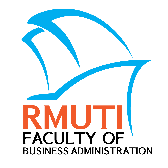 คณะบริหารธุรกิจ มหาวิทยาลัยเทคโนโลยีราชมงคลอีสาน	วันที่ 		 เดือน 		 ปี พ.ศ. 		ข้าพเจ้า 			 แผนกงาน/งาน/ฝ่าย/สาขาวิชา   		อีเมล 			 เบอร์โทรศัพท์ติดต่อภายใน 		มีความประสงค์ขอความอนุเคราะห์ประชาสัมพันธ์โครงการ/กิจกรรม โดยมีรายละเอียดดังนี้ ขอความอนุเคราะห์เขียนข่าวประชาสัมพันธ์ (โปรดกรอกรายละเอียดของงานในส่วนถัดไป) ขอความอนุเคราะห์ลงข่าวประชาสัมพันธ์ผ่านช่องทางสื่อต่าง ๆ (โปรดระบุ) เพจเฟซบุ๊กคณะบริหารธุรกิจ	 เว็บไซต์คณะบริหารธุรกิจ	 จอทีวีหน้าลิฟต์ ชั้น 1 เว็บไซต์สาขา/ฝ่าย (โปรดระบุ) 		  ขอความอนุเคราะห์ออกแบบป้ายประชาสัมพันธ์ (โปรดกรอกรายละเอียดของงานในส่วนถัดไป) ขอความอนุเคราะห์เจ้าหน้าที่บันทึกภาพกิจกรรมเอกสารแนบ	 รายละเอียดโครงการ	 กำหนดการรายละเอียดของงานที่ขอรับบริการชื่อโครงการ/กิจกรรม/งาน 		หน่วยงานที่รับผู้รับผิดชอบ (ฝ่าย/สาขา) 		สถานที่จัดโครงการ/กิจกรรม/งาน 		วัน/เดือน/ปี เวลา ที่จัดโครงการ/กิจกรรม/งาน 			วัตถุประสงค์ 			รายละเอียดงาน (โปรดระบุให้ชัดเจน)ลงชื่อ 			 ผู้ขอใช้บริการ	ลงชื่อ 		 หัวหน้างาน/สาขา	(		)	(		)---------- สำหรับเจ้าหน้าที่ ----------วันที่รับเอกสาร 			 ผู้รับเอกสาร 				การดำเนินการ	 อยู่ระหว่างดำเนินการ	 ดำเนินการเรียบร้อยแล้ว ลงวันที่ 			